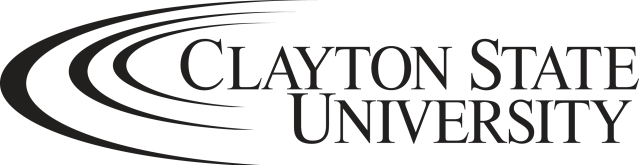 Optional Practical Training (OPT)                      Instructions and ApplicationFor international students with an F1 visa only. OPT Application Instructions: Review the “Optional Practical Training Information Sheet” on the ISS website (See International Forms Tab).Prepare the OPT application and supporting documentation (See OPT Checklist Below). Make an appointment with ISS to review the application, supporting documents, and to sign a new I-20 indicating OPT Requested.Mail your I-20 to the USCIS (ISS will give you mailing instructions). Wait patiently.The receipt for payment should arrive within 2-4 weeks.  The OPT card (also called “EAD” or Employment Authorization Document) normally arrives 6-8 weeks after applying; however, this process could take up to 90 days. Once approved by USCIS, you will receive your EAD card. Make a copy of your EAD Card and notify ISS of approval of EAD Card.    	Begin Employment: You may not begin legal employment until you receive your EAD card with start date.OPT Checklist:  Complete the following tasks before meeting with an ISS Advisor. ISS will review your documents and issue you two new I-20s with the “OPT Request” after approving.  OPT Application Form (signed by student and academic advisor) Form I-765: (Latest form is available on www.ucsis.gov)           Special Instructions for completing form I-765: On FormSection # 12: Select “yes” only if you previously received an EAD card issued by USCIS (CPT authorizations and on-campus employment not included) Section #27: For Post-Completion OPT, use: (C) (3) (B)USCIS filing fee of $410.  Pay using money order, personal check, or cashier’s check payable to the “U.S. Department of Homeland Security”Two U.S. passport-size color photographs. Print your name and I-94 number on the back of each in pencil.Two copies of passport bio pages clearly showing ID info, your signature and dates of validity. Two copies of the most recent F-1 visa (or approval notice for change of status to F-1) Two copies of most recent I-94 card Two copies of any I-20s showing full-time CPT approval for current degree. Two copies of any previous OPT/EAD card(s) obtained during your F-1 status OPTIONAL PRACTICAL TRAINING (OPT) APPLICATION FORMSECTION I: TO BE COMPLETED BY THE STUDENT Last Name _______________________ First Name _______________________ Laker ID _______________________Clayton State Email ______________________________ Personal Email ____________________________________Degree Level___________________________ Major(s) __________________________________________________I am applying for the following:___ Post-completion OPT (done after graduation: minimum 20hrs / week or more            Requested Start Date: _____________For post-completion OPT, I understand that all requirements for my degree program will be completed by the end of:  _______ Fall   ______ Spring   ______ Summer           2018	    2019	       2020             (circle year)Have you done full-time CPT authorization at your current degree level?   ___	Yes 		No ___Have you done full-time CPT authorization at your current degree level?   ___    Yes 		No ___Student’s Signature _______________________________ Date Submitted to ISS:  ________________________ SECTION II: TO BE COMPLETED BY ACADEMIC ADVISOR, DEPARTMENT CHAIR OR DEAN* International Students on F-1 visas may apply for a 1-year employment authorization called Optional Practical Training (OPT) through the United States Citizen & Immigration Service. ISS must verify that the student’s expected date of graduation for the OPT Application. Please review and sign the below form to support the student’s application. Contact ISS at 678-466-5499 if you have any questions or concerns.  Advisor/Chair’s Name (print): _______________________________ Title/Position: ___________________________ Telephone: ___________________________Clayton State Email: __________________________________________Student’s Expected Program Completion Date (last day of final semester): ________________________________List any pending requirements for graduation (courses to pass, incompletes, qualifying exams, thesis/dissertation hours, etc.)  __________________________________________________________________________________         ____________________________________________________________________________________________        ____________________________________________________________________________________________ “I support the above-named student’s petition for OPT as a valuable opportunity to seek job training related to his/her major field of study, and I certify to the best of my knowledge that the information above is correct.” 	        Advisor / Chair’s Signature: ______________________________ Date: _____________________